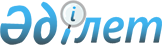 "Бакалавр" немесе "магистр" дәрежелері берілетін жоғары немесе жоғары оқу орнынан кейінгі білім алуға ақы төлеу үшін білім беру грантын беру ережелерін бекіту туралы" Қазақстан Республикасы Үкіметінің 2008 жылғы 23 қаңтардағы № 58 қаулысына өзгерістер мен толықтырулар енгізу туралы
					
			Күшін жойған
			
			
		
					Қазақстан Республикасы Үкіметінің 2021 жылғы 9 ақпандағы № 49 қаулысы. Күші жойылды - Қазақстан Республикасы Үкіметінің 2023 жылғы 7 қыркүйектегі № 772 қаулысымен
      Ескерту. Күші жойылды - ҚР Үкіметінің 07.09.2023 № 772 (алғашқы ресми жарияланған күнінен кейін күнтізбелік он күн өткен соң қолданысқа енгізіледі) қаулысымен.
      Қазақстан Республикасының Үкіметі ҚАУЛЫ ЕТЕДІ:
      1. "Бакалавр" немесе "магистр" дәрежелері берілетін жоғары немесе жоғары оқу орнынан кейінгі білім алуға ақы төлеу үшін білім беру грантын беру ережелерін бекіту туралы" Қазақстан Республикасы Үкіметінің 2008 жылғы 23 қаңтардағы № 58 қаулысына (Қазақстан Республикасының ПҮАЖ-ы, 2008 ж., № 2, 24-құжат) мынадай өзгерістер мен толықтырулар енгізілсін:
      көрсетілген қаулымен бекітілген "Бакалавр" немесе "магистр" дәрежелері берілетін жоғары немесе жоғары оқу орнынан кейінгі білім алуға ақы төлеу үшін білім беру грантын беру қағидаларында:
      4-тармақ мынадай мазмұндағы төртінші және бесінші бөліктермен толықтырылсын:
      "Төтенше жағдай енгізілген, жаһандық немесе өңірлік, сондай-ақ жергілікті ауқымдағы, әлеуметтік, табиғи және техногендік сипаттағы төтенше жағдайлар туындаған кезде республикалық комиссия отырысының мерзімін білім беру саласындағы уәкілетті орган айқындайды.
      Мерзімнің өзгеруі туралы ақпарат білім беру саласындағы уәкілетті органның ресми интернет-ресурсында, бұқаралық ақпарат құралдарында, "электрондық үкімет" веб-порталының тиісті құрамдастарында жарияланады.";
      5-тармақ мынадай мазмұндағы алтыншы және жетінші бөліктермен толықтырылсын:
      "Төтенше жағдай енгізілген, жаһандық немесе өңірлік, сондай-ақ жергілікті ауқымдағы, әлеуметтік, табиғи және техногендік сипаттағы төтенше жағдайлар туындаған кезде ЖАО комиссиясы отырысының мерзімін білім беру саласындағы уәкілетті орган айқындайды.
      Мерзімнің өзгеруі туралы ақпарат білім беру саласындағы уәкілетті органның ресми интернет-ресурсында, бұқаралық ақпарат құралдарында, "электрондық үкімет" веб-порталының тиісті құрамдастарында жарияланады.";
      6-тармақтың бірінші бөлігі мынадай редакцияда жазылсын:
      "6. "Бакалавр" дәрежесі берілетін жоғары білім алуға ақы төлеу үшін республикалық бюджет қаражаты есебінен білім беру гранттары (бұдан әрі – жоғары білімнің білім беру гранттары) оқуға түсушілер мәлімдеген білім беру бағдарламалары топтарының кезектілігіне сәйкес білім беру грантын беру туралы куәлік беріліп, Ұлттық бірыңғай тестілеу (бұдан әрі – ҰБТ) нәтижелеріне сәйкес білім беру бағдарламаларының нақты топтары бойынша конкурстық негізде беріледі.";
      7-тармақ мынадай редакцияда жазылсын:
      "7. Жоғары білімнің білім беру грантын беруге арналған конкурсқа қатысу үшін оқуға түсуші жоғары және (немесе) жоғары оқу орнынан кейінгі білім беру ұйымдарының (бұдан әрі – ЖЖОКБҰ) қабылдау комиссиясына және (немесе) "электрондық үкімет" веб-порталы арқылы белгіленген үлгідегі бланкіде өтінішті береді.
      Мемлекеттік білім беру тапсырысы негізінде ЖЖОКБҰ-ның тілдік даярлықты күшейтуге арналған даярлық бөлімдерін бітірген тұлғалар ЖЖОКБҰ-ның ректоры қол қойған бітіргені туралы транскрипт ұсынады.
      Техникалық және кәсіптік, орта білімнен кейінгі білімнің білім беру бағдарламаларын іске асыратын білім беру ұйымдарының білім туралы құжаттары бар, біліктілігін растаған және тиісінше мамандық бойынша кемінде бір жыл жұмыс өтілі бар тұлғалар Қазақстан Республикасы Еңбек кодексінің 35-бабында көзделген құжаттардың бірін қосымша тапсырады.
      Жоғары білімнің білім беру грантын беруге арналған конкурсқа қатысу үшін оқуға түсуші өтініште өзі таңдаған жоғары білімнің беру бағдарламаларының тобын және ЖЖОКБҰ-ны көрсетеді.
      Бейіндік пәндер сәйкес келген жағдайда оқуға түсуші білім беру бағдарламаларының төрт тобына дейін көрсете алады.
      Республикалық бюджет қаражаты есебінен білім беру гранттарын беру конкурсына қатысу үшін өтініштер 13 – 20 шілде аралығында қабылданады.
      Төтенше жағдай енгізілген, жаһандық немесе өңірлік, сондай-ақ жергілікті ауқымдағы, әлеуметтік, табиғи және техногендік сипаттағы төтенше жағдайлар туындаған кезде ЖАО комиссиясы отырысының мерзімін білім беру саласындағы уәкілетті орган айқындайды.
      Мерзімнің өзгеруі туралы ақпарат білім беру саласындағы уәкілетті органның ресми интернет-ресурсында, бұқаралық ақпарат құралдарында, "электрондық үкімет" веб-порталының тиісті құрамдастарында жарияланады.";
      9-тармақ мынадай редакцияда жазылсын:
      "9. Бірінші және екінші топтағы мүгедектігі бар азаматтар, мүгедек балалар, сондай-ақ бала кезінен мүгедектер ЖЖОКБҰ-ның қабылдау комиссиясына және (немесе) ақпараттық жүйе арқылы таңдаған мамандығы бойынша білім алуға қарсы айғақтардың жоқ екені туралы медициналық қорытындыны береді.";
      13-тармақтың 5) тармақшасы мынадай редакцияда жазылсын:
      "5) жетiм балалар мен ата-анасының қамқорлығынсыз қалған балалар, сондай-ақ кәмелеттік жасқа толғанға дейін ата-анасынан айырылған немесе ата-анасының қамқорлығынсыз қалған жастардың қатарындағы Қазақстан Республикасының азаматтары, бірінші және екінші топтардағы мүгедектер, басқа мемлекеттердiң аумағындағы ұрыс қимылдарының ардагерлері, жеңілдіктері бойынша Ұлы Отан соғысының ардагерлеріне теңестірілген ардагерлер, медициналық қорытындыға сәйкес тиісті білім беру ұйымдарында оқуға қарсы көрсетілімдері жоқ бала кезінен мүгедектер, мүгедек балалар және үздік білімі туралы құжаттары (куәліктері, аттестаттары, дипломдары) бар адамдар.";
      15-тармақтың бірінші бөлігі мынадай редакцияда жазылсын:
      "15. Қазақстан Республикасының азаматтары болып табылмайтын ұлты қазақ тұлғалар, жетiм балалар мен ата-анасының қамқорлығынсыз қалған балалар, сондай-ақ кәмелеттік жасқа толғанға дейін ата-анасынан айырылған немесе ата-анасының қамқорлығынсыз қалған жастардың қатарындағы Қазақстан Республикасының азаматтары, бірінші және екінші топтардағы мүгедектер, басқа мемлекеттердiң аумағындағы ұрыс қимылдарының ардагерлері, жеңілдіктері бойынша Ұлы Отан соғысының ардагерлеріне теңестірілген ардагерлер, медициналық қорытындыға сәйкес тиісті білім беру ұйымдарында оқуға қарсы көрсетілімдері жоқ бала кезінен мүгедектер, мүгедек балалар үшін конкурс көрсетілген санаттар арасында бекітілген мемлекеттік білім беру тапсырысының жалпы көлемінен бекітілген квоталар бойынша өткізіледі.";
      19-тармақ мынадай мазмұндағы сегізінші және тоғызыншы бөліктермен толықтырылсын:
      "Төтенше жағдай енгізілген, жаһандық немесе өңірлік, сондай-ақ жергілікті ауқымдағы, әлеуметтік, табиғи және техногендік сипаттағы төтенше жағдайлар туындаған кезде білім беру грантын тағайындау, білім беру грантын беру туралы куәлікті беру, білім беру грантын қайтару мерзімін білім беру саласындағы уәкілетті орган айқындайды.
      Мерзімнің өзгеруі туралы ақпарат білім беру саласындағы уәкілетті органның ресми интернет-ресурсында, бұқаралық ақпарат құралдарында, "электрондық үкімет" веб-порталының тиісті құрамдастарында жарияланады.";
      20-тармақ мынадай редакцияда жазылсын:
      "20. "Магистр" дәрежесі берілетін жоғары оқу орнынан кейінгі білім алуға республикалық бюджет қаражаты есебінен ақы төлеу үшін білім беру гранттары (бұдан әрі – жоғары оқу орнынан кейінгі білімнің білім беру гранттары) оқуға түсушілер мәлімдеген білім беру бағдарламаларының бір тобы бойынша жоғары оқу орнынан кейінгі білім беру грантын беру туралы куәлік беріліп, кешенді тестілеу (бұдан әрі – КТ) нәтижелеріне сәйкес конкурстық негізде беріледі.";
      22-тармақ мынадай редакцияда жазылсын:
      "22. Жоғары оқу орнынан кейінгі білімнің білім беру грантын беруге арналған конкурсқа қатысу үшін оқуға түсуші 20 тамызға дейін ЖЖОКБҰ-ның қабылдау комиссиясына немесе ақпараттық жүйе арқылы белгіленген үлгідегі бланкіде өтінішті береді.
      Магистратураға түсуші өтініште білім беру бағдарламасының тобын және үш ЖЖОКБҰ-ны көрсетеді.
      Төтенше жағдай енгізілген, жаһандық немесе өңірлік, сондай-ақ жергілікті ауқымдағы, әлеуметтік, табиғи және техногендік сипаттағы төтенше жағдайлар туындаған кезде жоғары оқу орнынан кейінгі білім беру грантын беруге арналған конкурсқа қатысу үшін құжаттарды қабылдау мерзімін білім беру саласындағы уәкілетті орган айқындайды.
      Мерзімнің өзгеруі туралы ақпарат білім беру саласындағы уәкілетті органның ресми интернет-ресурсында, бұқаралық ақпарат құралдарында, "электрондық үкімет" веб-порталының тиісті құрамдастарында жарияланады.";
      23-тармақ мынадай мазмұндағы сегізінші және тоғызыншы бөліктермен толықтырылсын:
      "Төтенше жағдай енгізілген, жаһандық немесе өңірлік, сондай-ақ жергілікті ауқымдағы, әлеуметтік, табиғи және техногендік сипаттағы төтенше жағдайлар туындаған кезде жоғары оқу орнынан кейінгі білім беру грантын беру туралы куәлікті беру, жоғары оқу орнынан кейінгі білім беру грантын қайтару мерзімін білім беру саласындағы уәкілетті орган айқындайды.
      Мерзімнің өзгеруі туралы ақпарат білім беру саласындағы уәкілетті органның ресми интернет-ресурсында, бұқаралық ақпарат құралдарында, "электрондық үкімет" веб-порталының тиісті құрамдастарында жарияланады.";
      27 және 28-тармақтар мынадай редакцияда жазылсын:
      "27. ЖАО білім беру гранттары өңірдің жоғары және жоғары оқу орнынан кейінгі білімі бар кадрларға қажеттілігі есебімен білім беру бағдарламаларының топтары бойынша оқуға түсушілер мәлімдеген білім беру бағдарламалары топтарының кезектілігіне сәйкес білім беру гранттарын беру туралы куәлік беріліп, ҰБТ немесе КТ нәтижелеріне сәйкес беріледі.
      28. ЖАО білім беру грантын беруге арналған конкурсқа қатысу үшін оқуға түсуші ЖЖОКБҰ-ның қабылдау комиссиясына жоғары білім алуға ақы төлеу үшін 5-10 тамыз аралығында осы Қағидалардың 7-10-тармақтарына сәйкес немесе жоғары оқу орнынан кейінгі білім алуға ақы төлеу үшін 24-25 тамыз аралығында осы Қағидалардың 22-тармағына сәйкес құжаттарды тапсырады.
      Төтенше жағдай енгізілген, жаһандық немесе өңірлік, сондай-ақ жергілікті ауқымдағы, әлеуметтік, табиғи және техногендік сипаттағы төтенше жағдайлар туындаған кезде жергілікті бюджет есебінен білім беру грантын беруге арналған конкурсқа қатысу үшін өтініштерді қабылдау мерзімін білім беру саласындағы уәкілетті орган айқындайды.
      Мерзімнің өзгеруі туралы ақпарат білім беру саласындағы уәкілетті органның ресми интернет-ресурсында, бұқаралық ақпарат құралдарында, "электрондық үкімет" веб-порталының тиісті құрамдастарында жарияланады.
      ЖАО білім беру гранттарын беру жөніндегі конкурс осы Қағидалардың 13-16, 21 және 23-тармақтарында көзделген тәртіппен өткізіледі.".
      2. Осы қаулы алғашқы ресми жарияланған күнінен кейін күнтізбелік он күн өткен соң қолданысқа енгізіледі.
					© 2012. Қазақстан Республикасы Әділет министрлігінің «Қазақстан Республикасының Заңнама және құқықтық ақпарат институты» ШЖҚ РМК
				
      Қазақстан РеспубликасыныңПремьер-Министрі 

А. Мамин
